«УТВЕРЖДАЮ»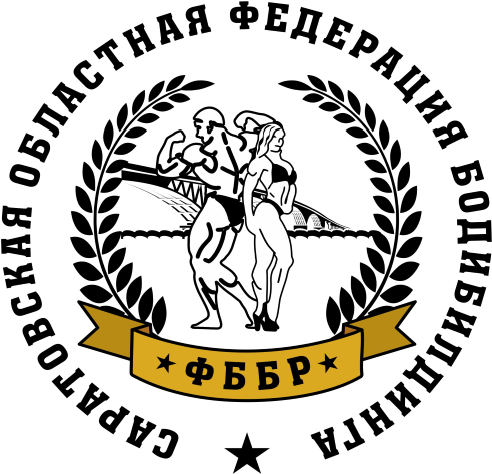 ПРЕЗИДЕНТ                                                              Саратовской региональной общественной                                                                                                                 физкультурно-спортивной организации                                                                                                                                                                                               «Саратовская областная Федерация бодибилдинга»                                                                                                                                                                          _______________АЛЕКСЕЕВ К. В.                                                                        ПОЛОЖЕНИЕ  Открытого чемпионата Саратовской области по бодибилдингу 18 сентября 2022г.г. Саратов
I. Цели и задачиЧемпионат Саратовской области по бодибилдингу  – далее СОРЕВНОВАНИЯ, проводятся с целью:
 - популяризации и развития бодибилдинга и фитнеса в городе Саратове и Саратовской области под эгидой Международной Федерации Бодибилдинга (IFBB) и Федерации Бодибилдинга России(ФББР);- повышения спортивного мастерства, выявления лучших спортсменов на территории Саратовской и близлежащих областей;
- пропаганды здорового образа жизни как  наиболее эффективных средств оздоровления населения;- формирования сборной области, для поездки на Чемпионат России-2022 и на другие региональные соревнования.Координация соревнованиями Общее руководство по подготовке и проведению соревнований:ПРЕЗИДЕНТ «СОФБ» - Алексеев Кирилл Владимирович (Саратов) - судья 2-й категорииГЛАВНЫЙ СУДЬЯ СОРЕВНОВАНИЙ- Хайкин Александр Михайлович (Казань)- судья международной категории         ГЛАВНЫЙ СЕКРЕТАРЬ- Киселёва Елена Алексеевна (Нижний Новгород)- судья 2 категорииСУДЬЯ КОМЕНТАТОР - Кретов Максим Александрович (Саратов) - судья 3-й категории   СУДЬЯ ПРИ УЧАСТНИКАХ –Козенков Дмитрий Васильевич (Казань)- судья 2-й категорииII. Сроки и место проведенияРегистрация участников состоится 17 сентября 2022 года по адресу: г. Саратов, ул. Дзержинского, д. 24, ТЦ «ИРИС», 5 этаж, групповой зал фитнес клуба «Alex fitness»Время регистрации с 18:00 до 21:00 (время местное)Регламент регистрации на Чемпионат Саратовской области** Не успевшие пройти регистрацию в свое время согласно регламенту регистрации, регистрируются после всех категорий, СОРЕВНОВАНИЯ ПРОВОДЯТСЯ 18 сентября 2022 года по адресу: г. Саратов, актовый зал 3-его учебного корпуса Аграрного университета, вход через проходную по адресу: Большая Горная 340Г, напротив ДЦ «НАВИГАТОР» 
Начало турнира в 15:00 (время местное)Участники соревнованийК участию в СОРЕВНОВАНИЯХ допускаются спортсмены 13 категорий:Соревнования по пляжному бодибилдингу (men’s physique) (новички) проводятся: среди МУЖЧИН в абсолютной категории. (в данной категории, могут принять участие спортсмены, для которых данные соревнования будут являться первыми в спортивной карьере или же их первые соревнования были в текущем году. При желании выступить в соревновании среди ростовой категории, они доплачивают взнос в размере 1500 руб, за категорию), Соревнования по фитнес-бикини (новички) проводятся:среди ЖЕНЩИН в абсолютной категории  (в данной категории, могут принять участие спортсменки, для которых данные соревнования будут являться первыми в спортивной карьере или же их первые соревнования были в текущем году. При желании выступить в соревновании среди мастеров или ростовой категории, они доплачивают взнос в размере 1500 руб, за каждую категорию)Соревнования по фитнес-бикини (юниорки) проводятся: среди ЖЕНЩИН в абсолютной категории (в данной категории могут принять участие спортсменки 1999 г. р. и позднее. При желании выступить в женских категориях они доплачивают взнос в размере 1500 руб, за категорию).Соревнования по фитнес-бикини (мастера) проводятся: среди ЖЕНЩИН в абсолютной категории (в данной категории могут принять участие спортсменки 1987 г. р. и ранее. При желании выступить в женских категориях они доплачивают взнос в размере 1500 руб, за категорию).Соревнования по бодибилдингу проводятся: среди МУЖЧИН в абсолютной категории. (при условии, что спортсменов на турнире будет более 12 человек, категории будут поделены на 2: до 90 килограмм и свыше 90 килограмм).Соревнования по фитнес-бикини проводятся:среди ЖЕНЩИН в категориях до 166 см и св.166 см и абсолютном первенстве. (при условии, что спортсменов на турнире будет более 30 человек, категории будут поделены на 3: до 164 сантиметров, до 169 сантиметров и свыше 169 сантиметров)Соревнования по пляжному бодибилдингу (men’s physique) проводятся:                                            среди МУЖЧИН в абсолютной категории. (при условии, что спортсменов более 18 человек категории будут разделены на 2: до 178 см. и свыше 178 см.).Соревнования по велнес (wellness) проводятся:среди ЖЕНЩИН в абсолютной категории.Соревнования по фит-модель проводятся:среди ЖЕНЩИН в абсолютной категории.Соревнования среди фитнеса пар проводятся:среди ПАР (МУЖЧИНА И ЖЕНЩИНА) в абсолютной категории. (в это категории могут принять участия спортсмены категорий, пляжный бодибилдинг, атлетический бодибилдинг, фит модель, фитнес бикини)Соревнования по бодифитнес проводятся: среди ЖЕНЩИН в абсолютной категории. (при условии, что спортсменов более 14 человек категории будут разделены на 2: до 168 см. и свыше 168 см.).Соревнования по классическому бодибилдингу проводятся:среди МУЖЧИН в абсолютной категории (При желании выступить в категории бодибилдинг они доплачивают взнос в размере 1500 руб. за категорию).Соревнования по классик физик (Атлетик) проводятся:среди МУЖЧИН в абсолютной категории (При желании выступить в категории бодибилдинг они доплачивают взнос в размере 1500 руб. за категорию).Спортсмены на регистрации должны предъявить паспорт и медицинскую справку, сдать качественную фонограмму, записанную на флэш накопители первым треком.Так как турнир проходит по эгидой IFBB и ФББР, то мы следуем правилам ФББР по поводу участия в соревнованиях альтернативных организаций: http://fbbr.org/2018/1615. Соревнования, которые проходят под эгидой ФББР, включены в календарный план соревнований ФББР см.www.fbbr.org, раздел Календарь соревнований. Справки по телефону:+7 (953) 149-98-09 или по емейл:info@fbbr.orgТелефоны для справок:+79173231640-Алексеев Кирилл, +79003136119- Кретов МаксимК судейству турнира допускаются только действующие члены и судьи ФББР. При выборе судейской коллегии приоритет отдаётся приезжим судьям. !!!!!Приезжим судьям будут частично компенсированы представительские расходы!!!!!Судьи без соответствующей положению ФББР формы, до судейства допущены не будут,Предварительные заявки на участие в СОРЕВНОВАНИЯХ (с указанием Ф.И.О. полностью, даты рождения, номинации, весовой/ростовой категории, а также Ф.И.О. представителей, тренеров и судей) принимаются НЕ позднее 12 сентября 2022 г. на эл.почту:  volgaproshow@yandex.ru .Определение победителейПобедители в категориях определяются, согласно правилам IFBB по наименьшей сумме мест. При равном количестве мест преимущество имеет спортсмен, у которого больше высших мест, а при равном количестве высших мест – преимущество имеет спортсмен, у которого меньше низших местНаграждение Победители в категориях награждаются эксклюзивными медалями, дипломами, кубками, а также денежными призами от спонсоров соревнований (денежные призы будут выдаваться только при условии того что в категории будет более 5 участников), Призеры соревнований в категориях награждаются эксклюзивными медалями, дипломами,Программы соревнований*18 сентября 2022 года-14:00 Инструктаж судей, формирование судейских бригад-15:00 Финал проекта «Звезда Волги»-15:30 Официальное открытие турнира (приветственное слово, награждение спонсоров и почетных гостей турнира)-Первый блок (Фит-модели 1раунд, Велнес, Классический бодибилдинг 1 и 2 раунд Классик физик «Атлетик», Фит-модели 2 раунд, Бодифитнес, Бодибилдинг)-Перерыв 15 минут (смена судейской бригады)-Второй блок (пляжный бодибилдинг дебют, фитнес бикини дебют, фитнес бикини юниорки фитнес бикини мастера, пляжный бодибилдинг абсолютная, фитнес пары, фитнес бикини ростовые, фитнес бикини абсолютная)  -19:00 Официальное закрытие турнираVIII. Условия финансированияПроведение соревнований осуществляется за счет целевых (стартовых) взносов, которые составляют: - для каждого участника соревнований - 2500рублей.для каждого участника соревнований, члена«Саратовской областной федерации бодибилдинга»- 2000 рублейдля каждого сопровождающего лица за сцену - 1500 рублейПроезд, питание и проживание – за счет командирующих организаций.Аренду места проведения соревнований, наградную атрибутику обеспечивают ОРГАНИЗАТОРЫ СОРЕВНОВАНИЙ.Призовой фонд сформирован за счёт привлечённых спонсоров.IX. Обеспечение безопасности участников и зрителейОбеспечение безопасности участников и зрителей осуществляется согласно требованиям Правил обеспечение безопасности при проведения спортивных мероприятий.Участие в спортивных соревнованиях осуществляется только при наличии медицинской справки.- Для медицинского обеспечения привлекается квалифицированный медицинский работник, который входит в состав судейской коллегии на правах заместителя главного судьи. Все его решения в пределах компетентности обязательны для участников, судей, организаторов соревнований.Командирующие организации несут ответственность за жизнь и здоровье спортсменов во время их следования от места проживания к месту проведения соревнований и обратно.X. Дополнительная информация                                                                                                     Участники, тренеры и представители команды Саратовской области должны быть членами СРОФСО «СОФБ» и иметь Членский билет (Удостоверение), а также пометку с оплаченным взносом за 2021-2022 год.  Для вступления в члены СРОФСО «СОФБ» на регистрации необходимо с собой иметь: 2 цветных фотографии формата 2/3 и 1000р. для вступительного членского взноса, 500 рублей для продления на 2022 год.                                                                       Для участия в чемпионате России необходимо обязательно пройти он-лайн обучение на сайте Русада с получением сертификата: https://rusada2021.triagonal.net/online/login/index.phpСпортсмены, соревновательный костюм которых (плавки, шорты, купальник, туфли) не соответствуют правилам IFBB/ФББР, к соревнованиям не допускаются.Спортсмены без нанесения грима на сцену не допускаются.                                                                             На Турнире будет работать команда профессиональных гримёров «ПРО ГРИМ» - стоимость нанесения 2х слоёв с последующей коррекции-4000рублей.                                                    Контакты для предварительной записи:                                                                                                    ВК  https://vk.com/pro.grim  ,   Инстаграм   @pro.grim48,  Эл.почта  pro.grim@bk.ru ,              Телефон для связи: 89508063490                                                                                                                  Мы настоятельно рекомендуем вам пользоваться только качественным гримом, для того что бы вы максимально выгодно смотрелись на сцене.ОРГКОМИТЕТ оставляет за собой право вносить изменения в регламент и расписание соревнований.НАСТОЯЩЕЕ ПОЛОЖЕНИЕ ЯВЛЯЕТСЯ ОФИЦИАЛЬНЫМ ВЫЗОВОМ НА СОРЕВНОВАНИЯ Телефоны для справок: +79173231640;  +79003136119Времякатегория18:00-18:30Пляжный бодибилдинг (новички и абсолютная), Атлетический бодибилдинг18:30-18:50Атлетик «классик физик», Классический бодибилдинг18:50-19:10Бодибилдинг19:10-19:30Бодифитнес19:30-19:50Велнес-фитнес19:50-20:10Фит-модели20:10-20:50Фитнес-бикини (новички, юниорки, мастера, ростовые)20:50-21:00Фитнес пары